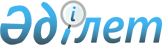 Аудандық бюджеттен қаржыландырылатын, азаматтық қызметші болып табылатын және ауылдық жерде жұмыс iстейтiн әлеуметтiк қамсыздандыру, мәдениет және спорт саласындағы мамандарға жиырма бес пайызға жоғарылатылған айлықақылар мен тарифтiк мөлшерлемелер белгілеу туралыҚарағанды облысы Абай аудандық мәслихатының 2021 жылғы 25 ақпандағы № 3/37 шешімі. Қарағанды облысының Әділет департаментінде 2021 жылғы 25 ақпанда № 6214 болып тіркелді
      ЗҚАИ-ның ескертпесі!

      Осы шешім 01.01.2021 бастап қолданысқа енгізіледі.
      Қазақстан Республикасының 2015 жылғы 23 қарашадағы Еңбек кодексіне, Қазақстан Республикасының 2001 жылғы 23 қаңтардағы "Қазақстан Республикасындағы жергілікті мемлекеттік басқару және өзін-өзі басқару туралы" Заңына сәйкес Абай аудандық мәслихат ШЕШІМ ЕТТІ:
      1. Аудандық бюджеттен қаржыландырылатын, азаматтық қызметші болып табылатын және ауылдық жерде жұмыс істейтін әлеуметтік қамсыздандыру, мәдениет және спорт саласындағы мамандарға қызметтің осы түрлерімен қалалық жағдайда айналысатын азаматтық қызметшілердің айлықақыларымен және мөлшерлемелерімен салыстырғанда жиырма бес пайызға жоғарылатылған лауазымдық айлықақылар мен тарифтік мөлшерлемелер белгіленсін.
      2. Абай аудандық мәслихатының 2020 жылғы 15 маусымдағы64 сессиясының № 64/683 "Аудандық бюджеттен қаржыландырылатын, азаматтық қызметші болып табылатын және ауылдық жерде жұмыс iстейтiн әлеуметтiк қамсыздандыру, бiлiм беру, мәдениет және спорт саласындағы мамандарға жиырма бес пайызға жоғарылатылған айлықақылар мен тарифтiк мөлшерлемелер белгілеу туралы" шешімінің күші жойылды деп танылсын (нормативтік құқықтық актілерді мемлекеттік тіркеу Тізілімінде № 5879 болып тіркелген, Қазақстан Республикасының нормативтік құқықтық актілерінің электрондық түрдегі эталондық бақылау банкісінде 2020 жылы 18 маусымда және 2020 жылғы 27 маусымда № 21-22 (4317) "Абай-Ақиқат" аудандық газетінде жарияланған).
      3. Осы шешім 2021 жылдың 1 қаңтарынан бастап қолданысқа енгізіледі.
					© 2012. Қазақстан Республикасы Әділет министрлігінің «Қазақстан Республикасының Заңнама және құқықтық ақпарат институты» ШЖҚ РМК
				
      Сессия төрағасы

О. Панасиди

      Абай аудандық мәслихатының хатшысы

Д. Сакенов
